                           КАРАР                                                                  РЕШЕНИЕ Об утверждении Соглашениямежду Администрацией сельского поселения Петропавловский сельсовет муниципального района  Аскинский район Республики Башкортостан и  Администрацией муниципального района  Аскинский район Республики Башкортостан   о передаче исполнения части своих полномочийВ целях повышения эффективности решения вопросов защиты населения и территории от чрезвычайных ситуаций природного и техногенного характера  при чрезвычайных ситуациях межмуниципального характера и участия в ликвидации указанных чрезвычайных ситуаций, организации и проведения аварийно-спасательных и других неотложных работ при чрезвычайных ситуациях межмуниципального характера, организации осуществления на межмуниципальном уровне мероприятий по гражданской обороне, осуществления поиска и спасания людей на водных объектах, а также по муниципальному контролю  Совет сельского поселения Петропавловский сельсовет муниципального района Аскинский район Республики Башкортостан  р е ш и л:    1. Утвердить прилагаемое Соглашение между Администрацией сельского поселения Петропавловский сельсовет муниципального района  Аскинский район     Республики Башкортостан  и  Администрацией муниципального района  Аскинский район     Республики Башкортостан   и    о передаче исполнения части своих полномочий.     2. Настоящее решение обнародовать путем размещения на информационном стенде  в здании Администрации сельского поселения Петропавловский сельсовет муниципального района Аскинский район по адресу: д.Петропавловка, ул.Космонавтов, д.2  и  на официальном сайте  органов местного самоуправления муниципального района Аскинский район Республики Башкортостан: https:// «www.petropavlovka04sp.ru».     3. Контроль  исполнения настоящего решения возложить на постоянные комиссии Совета муниципального района Аскинский район Республики Башкортостан по  бюджету, налогам  и вопросам муниципальной собственности Глава сельского поселения Петропавловский сельсовет муниципального района Аскинский районРеспублики БашкортостанА.К.Кадимовд. Петропавловка9  июля 2018года  №186                                                          Приложение                                                         к решению  Совета                                                                                 сельского поселения Петропавловский сельсовет муниципального района  Аскинский район Республики  Башкортостан                                                                                 от 09 июля 2018 года  № 186СОГЛАШЕНИЕмежду Администрацией сельского поселения Петропавловский сельсовет  муниципального района  Аскинский район  Республики Башкортостан иАдминистрацией муниципального района  Аскинский район    Республики Башкортостан   о передаче исполнения части своих полномочийАдминистрация сельского поселения Петропавловский сельсовет, в лице главы сельского поселения Петропавловский сельсовет муниципального района Аскинский район Республики Башкортостан  Кадимова Альбирта Кадимовича, действующего на основании Устава сельского поселения Петропавловский сельсовет муниципального района Аскинский район Республики Башкортостан и Администрация муниципального района Аскинский район Республики Башкортостан, в лице главы Администрации муниципального района Аскинский район Республики Башкортостан Усманова Фларита Фоатовича, действующего на основании Устава муниципального района Аскинский район Республики Башкортостан, именуемые в дальнейшем «Стороны», исходя из принципов сотрудничества и взаимной ответственности за осуществление совместной деятельности, невмешательства в исключительную компетенцию друг друга, и в целях повышения эффективности решения вопросов защиты населения и территории от чрезвычайных ситуаций природного и техногенного характера (далее – чрезвычайные ситуации) при чрезвычайных ситуациях межмуниципального характера и участия в ликвидации указанных чрезвычайных ситуаций, организации и проведения аварийно-спасательных и других неотложных работ при чрезвычайных ситуациях межмуниципального характера, реализации первичных мер пожарной безопасности, организации осуществления на межмуниципальном уровне мероприятий по гражданской обороне, осуществления поиска и спасания людей на водных объектах, а также по муниципальному контролю пришли к соглашению о нижеследующем:Статья 11. Стороны подтверждают необходимость совместных действий в сфере решения вопросов защиты населения и территории от чрезвычайных ситуаций межмуниципального характера и ликвидации указанных чрезвычайных ситуаций, организации и проведения аварийно-спасательных и других неотложных работ при чрезвычайных ситуациях межмуниципального характера, реализации первичных мер пожарной безопасности, организации тушения пожаров силами муниципальной противопожарной службы, организации осуществления на межмуниципальном уровне мероприятий по гражданской обороне, осуществления поиска и спасания людей на водных объектах и муниципальному контролю.2. Стороны несут ответственность за своевременное и эффективное решение вопросов, предусмотренных настоящим Соглашением, в соответствии с законодательством.Статья 21. В соответствии со статьей 15 Федерального закона от 6 октября 2003 года № 131-ФЗ «Об общих принципах организации местного самоуправления в Российской Федерации» со дня вступления в силу настоящего Соглашения Администрация сельского  поселения Петропавловский сельсовет передает, а Администрация муниципального района принимает полномочия, реализуемые за счет средств счет субвенций, предоставляемых из бюджета сельских  поселений в бюджет муниципального района по решению вопросов местного значения:1.1 Участие в предупреждении и ликвидации последствий чрезвычайных ситуаций;1.2 Организация и осуществление мероприятий по гражданской обороне, защите населения и территорий от чрезвычайных ситуаций;1.3  Осуществление мероприятий по обеспечению безопасности людей на водных объектах, охране их жизни и здоровья.            1.4 Создание, содержание и организация деятельности аварийно- спасательных служб и (или) аварийно-спасательных формирований на территории сельского поселения;            1.5 Осуществление земельного контроля  за использованием земель Сельского поселения Петропавловский сельсовет;            1.6 Осуществление  муниципального лесного контроля на территорииСельского поселения Петропавловский сельсовет;            1.7 Осуществление муниципального контроля за соблюдением Правил благоустройства на территории Сельского поселения Петропавловский сельсовет;             1.8 Осуществление муниципального контроля в области использования и охраны особо охраняемых природных территорий местного значения на территории Сельского поселения Петропавловский сельсовет;            1.9 Осуществление муниципального жилищного контроля в границах населенных пунктов  Сельского поселения Петропавловский сельсовет; 2. Реализацию передаваемых Администрацией Сельского поселения Петропавловский сельсовет полномочий на территории района осуществляет Администрация муниципального района.3. Администрация Сельского поселения Петропавловский сельсовет  в соответствии с настоящим Соглашением:передает в управление Администрации муниципального района, силы и средства сельского  поселения, обеспечивающих реализацию передаваемых полномочий;             обеспечивает передачу Администрации муниципального района в установленном законодательством порядке в безвозмездное пользование имущества, находящиеся в собственности Администрации Сельского поселения Петропавловский сельсовети необходимых для осуществления полномочий, передаваемых муниципальному району.Статья 3   1. Администрация Сельского поселения Петропавловский сельсовет участвует в финансировании и материально-техническом обеспечении переданных полномочий за счет субвенций предоставляемых в бюджет Администрации муниципального  района.   2. Администрация муниципального района обеспечивает в установленном законодательством Российской Федерации порядке финансирование и материально-техническое обеспечение полномочий переданных Администрации Сельского поселения Петропавловский сельсовет;Статья 41. Сельское  поселение Петропавловский сельсовет, входящее в состав муниципального района, представительный орган которого образуется в порядке, предусмотренном пунктом 1 части 4 статьи 35 Федерального закона «Об общих принципах организации местного самоуправления в Российской Федерации», перечисляет в бюджет муниципального района межбюджетные субсидии на решение вопросов местного значения межмуниципального характера, определенных указанным Федеральным законом, в случаях, установленных Уставом муниципального района.2. Цели, порядок (методика) расчета, перечисления и использования межбюджетных субсидий, устанавливаются уставом муниципального района и (или) муниципальным правовым актом представительного органа муниципального района.3. Размер указанных межбюджетных субсидий утверждается решением представительного органа муниципального района и решением представительного органа сельского  поселения о местных бюджетах по единой методике, установленной для всех поселений данного муниципального района.4. В случае невыполнения Администрацией Сельского поселения Петропавловский сельсовет  Решением  представительного органа муниципального района о бюджете муниципального района в части перечисления межбюджетных субсидий в бюджет муниципального района сумма межбюджетных субсидий взыскивается за счет доходов от федеральных налогов и сборов, налогов, предусмотренных специальными налоговыми режимами, региональных и местных налогов, подлежащих зачислению в местный бюджет, в порядке, определяемом финансовым органом муниципального района с соблюдением общих требований, установленных Министерством финансов Российской Федерации.5. В случаях и порядке, предусмотренных муниципальными правовыми актами представительного органа Сельского поселения Петропавловский сельсовет, бюджету муниципального района могут быть предоставлены иные межбюджетные трансферты из бюджета данного сельского поселения.Статья 51. Настоящее Соглашение заключается на срок до 31 декабря 2021 года (включительно).            2. Настоящее Соглашение считается заключенным и вступает в силу после его утверждения Администрацией Сельского поселения Петропавловский сельсовет и Администрацией муниципального района;3. Внесение изменений в настоящее Соглашение осуществляется по взаимному согласию сторон в порядке, установленном законодательством Российской Федерации.4. При досрочном расторжении настоящего Соглашения сторона, инициирующая  его досрочное расторжение, обязана уведомить за девять месяцев другую Сторону о своем обоснованном желании прекратить действие настоящего Соглашения.5. В случае если за шесть месяцев до наступления срока прекращения действия  настоящего Соглашения, указанного в пункте 1 настоящей статьи, ни одна из Сторон не выразит в письменном виде желания прекратить его действие, то Соглашение считается продленным сроком на один год.6. Стороны несут ответственность за невыполнение либо ненадлежащее выполнение обязательств, предусмотренных настоящим Соглашением, в соответствии с  законодательством.7. Настоящее Соглашение составлено на 10 листах в 2-х(двух) экземплярах, имеющих равную юридическую силу, по одному экземпляру для каждой из сторон.ГлаваСП Петропавловский  сельсовет МР                      Аскинский район Республики Башкортостан                                     А.К.КадимовГлава Администрации                                                        муниципального района                                            Аскинский район Республики Башкортостан                                    Ф.Ф.Усманов  БАШҠОРТОСТАН РЕСПУБЛИКАҺЫАСҠЫН РАЙОНЫМУНИЦИПАЛЬ РАЙОНЫНЫҢ ПЕТРОПАВЛОВКА АУЫЛ СОВЕТЫ АУЫЛ БИЛӘМӘҺЕ  ХАКИМИӘТЕ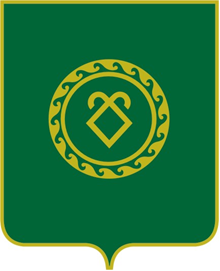 АДМИНИСТРАЦИЯ СЕЛЬСКОГО ПОСЕЛЕНИЯ ПЕТРОПАВЛОВСКИЙ СЕЛЬСОВЕТ МУНИЦИПАЛЬНОГО РАЙОНА АСКИНСКИЙ РАЙОНРЕСПУБЛИКИ БАШКОРТОСТАН